                                                                                                                                    ПРОЕКТ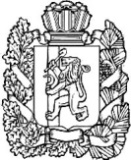 АДМИНИСТРАЦИЯ ПОСЕЛКА НИЖНИЙ ИНГАШНИЖНЕИНГАШСКОГО РАЙОНА КРАСНОЯРСКОГО КРАЯПОСТАНОВЛЕНИЕ         ..2020 г.                                     пгт. Нижний Ингаш                                              №  О внесении изменений в Постановление Администрации поселка Нижний Ингаш от   18.02.2015  № 31 «Об  утверждении схемы теплоснабжения поселка  Нижний  Ингаш Нижнеингашского района Красноярского края на период с 2015 по 2030 годы»  	         В соответствии Федеральным законом от 06.10.2003г. № 131-Ф3 «Об общих принципах организации местного самоуправления в Российской Федерации», Федеральным законом от 27.07.2010г. №190-ФЗ «О теплоснабжении», Постановлением Правительства Российской Федерации от 22.02.2012г. №154 «О требованиях к схемам теплоснабжения и порядку их разработки и утверждения», Правилами организации теплоснабжения в Российской Федерации, утвержденными Постановлением Правительства Российской Федерации от 8 августа . N 808, Уставом поселка Нижний Ингаш Нижнеингашского района Красноярского края,  ПОСТАНОВЛЯЮ:Внести в  Постановление Администрации поселка Нижний Ингаш  от   18.02.2015  № 31 «Об  утверждении схемы теплоснабжения поселка  Нижний  Ингаш Нижнеингашского района Красноярского края на период с 2015 по 2030 годы» следующие изменения:           1.1. подпункт «а» пункта 2 изложить в следующей редакции: «а)  котельная № 5,  котельная «Краслаг» -  ООО «Рыбинский коммунальный комплекс»;          1.2. пункт 2  дополнить подпунктом «г» следующего содержания: «г) Центральная котельная, котельная № 3, котельная № 4, котельная № 6, котельная № 9  -  ООО «Сфера и К»;	  2. Опубликовать настоящее Постановление в периодическом печатном средстве массовой информации «Вестник муниципального образования поселок Нижний Ингаш Нижнеингашского района Красноярского края». 	  3. Контроль за исполнением настоящего Постановления оставляю за собой.    4. Постановление вступает в силу в день, следующий за днем его официального опубликования.Глава поселка Нижний Ингаш                                                                                                           Б.И. Гузей